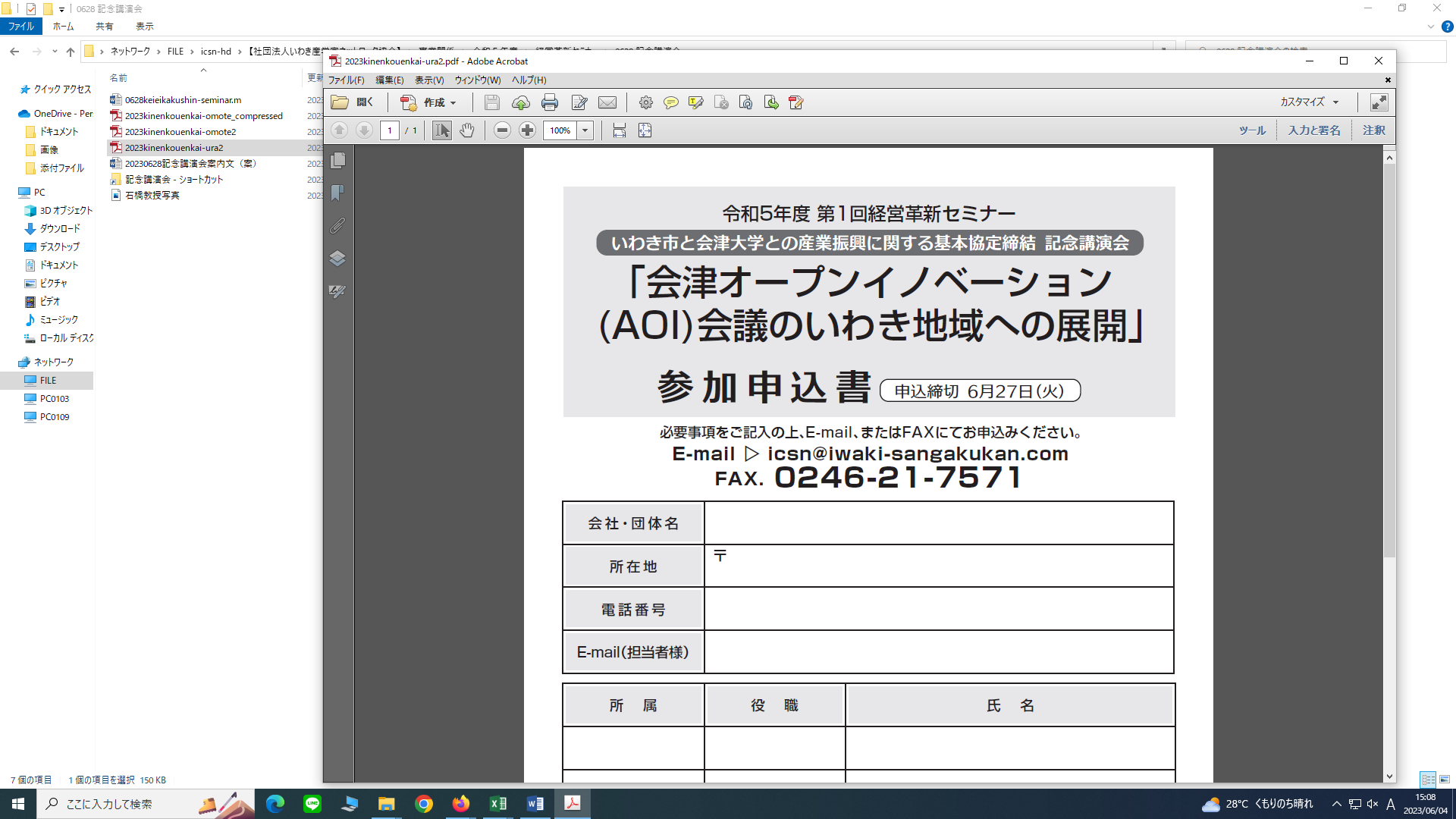 会社・団体名所 在 地〒TELE-mail（担当者様）所　属職　名氏　名交流会への参加○　　/　　×○　　/　　×○　　/　　×